Nevada PTA Minutes ~ December 4, 2017 6:00 p.m. Central Elementary Library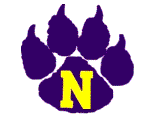 President – Stephanie M. Spence; stephaniemspence@hotmail.comVice President – Kim Stephens; auroraafa@gmail.com   Secretary –Courtney Reeves; ckline1881@gmail.com Treasurer – Gentri Barton; gentribarton@gmail.comwww.nevadaiowapta.orgnevadaiowapta@gmail.com Call to Order: Stephanie Spence called the meeting to order at 6:00 p.m.                                  Attendance: Emily DeYoung, Beth Safranski Derrick, Stephanie Spence, Teresa Wheelock, Kim Stephens, Maryann Ryan, Amber Olson, Emily Coussens, Courtney Reeves, Angie Tscherter, Megan Hassel, Jean Watts, Shelli Neus, Meg Pulzinski, Janelle Mason, Missie Bauman, Heidi Grimm, Mickolyn Clapper, Lisa Johnson, Katie Woodard, Erin Murphy, Allison Boswell, Lyndsey DeVoss, Jill BohnetWelcomeAttendees introduce themselves, sharing names and favorite Christmas Tradition.Approve AgendaEmily Coussens moved to approve the agenda; Angie Tscherter seconded. Motion passed. Add need Emily September MinutesAngie Tscherter moved to approve November minutes; 2nd by Emily Coussens. Motion passed. MaryAnn not here twice. And top was changed to November instead of September.Treasurer’s ReportLisa Johnson moved to approve treasure’s report; Jean Watts seconded. Motion Passed.Teacher DrawingHeidi Grimm won the $10 teacher gift card to Target. Unfinished BusinessBook FairBeth Safranski Derrick had book fair in library. Teachers helped to set up the area. It was nice to put it up once, not having to tear down. Open during the day, and kids could look at books, and we didn’t do data, but about 2 kids per class. Getting books wasn’t as successful. Increased the volunteer hours. Cassie and Jean helped. We had about 20 hours during day and 12 hours after hours. We had a total sales of $7256.87; 1445 books, which equates to 260,168 minutes of reading; $362 dollars of bat and $25 for workshop. Profits from sales and 55 hits on homepage. $4010.78 from scholastic. Quite a bit more than the last 2 years. Kids donated money that was left over to all for books. $622 books for the middle school and elementary took that in books, and they will still have books to buy. The ISU roping club came and it was a big hit with the kids. The club enjoyed it as well. $51.98 per hour during day and $514.14 per hour at night. We need to find someone else to help during the day, and then maybe having a book read during the day. Some classes did a wish list and some kids didn’t. The exposure might have helped up the process. We didn’t know when kids were going. Need to figure out when kids are going so parents know when kids will be here? Reaching out to Ms. Dugger to see if she could help with daytime hours of being out liaison. We didn’t reach out well for parents to help during the day. Butter BraidsMaryAnn Ryan thought Butter Braids went really well. $17,651 profit – up almost $4000 in profit. Delivery night went well even though she was sick. MaryAnn made up forms and they were given out and we got some back. We tried to make people fill them out before they got their product, so we could figure out if we should have 2 or 3 weeks. All Butter Braids are gone.  He/Me and She/MeStephanie Spence talks about the She/Me – wants to help, please let us know. We will get together this week to talk about it. Super Hero theme, photo booth, dress-up, then some activity in the gym, art with magnet activity with kids, Lego table for the group to do. January 20, 2017 – time is from 6-8pm, could adjust time to a bit earlier if need be. If earlier like closer to 5pm then we need to feed kids. What about 4-6pm? Most people feel that 4-6pm would be the best. We need to look at maybe using GoNoodle or asking Tori for some ideas as well; paper plane contest. Trying to get less chaos. He/Me 530pm-8pm. – create atmosphere to spend time with your little. Structuring things a bit for children. Parents have to come with them. 5th and 6th grade is invited as well. Open things up to Middle School. After-PromEmily Coussens and Melissa talked about theme about Olympics. Brainstorm ideas that are free pie eating, basketball, quiet activities. We changed up a bit to add an illusionist and hypnotist. They will start at 130am or 3am. Missie changed to a New Year’s Eve Party. Neil Huitt is going to sign and then DJ for us. We added that we aren’t selling tickets, you can register online. We need to help spread the word about this party. The party is $25 a person, instead of $50 a couple. You can register up to 10 people, and we got feedback saying that if they had a PayPal account on Chrome but other could use it. PayPal account or use a different account. You need to be 21 years old. We are trying to get the word out in different ways as well. We will try to sell them at the basketball games as well. We have already sold 27 tickets to this event. Checks written to the PTA Grant Stephanie Spence applied for $10,000 but not sure how much will be given. Changed criteria, and learn a lot. We will find out early next year. Quick presentation, prioritizing charities versus $70,000 – 75% to charities and 25% Non-profit Conference Meals Emily DeYoung decided Sloppy Joes for the high school. Kim will do 2lbs of meat. Stephanie will do 2 sides. New BusinessCarnivalKim Stephens is talking about the carnival. Alison and Lisa did a great job with prizes, games, and tickets committee. So that way we could divide this out more. Someone needs to pick the games. May 4 is the carnival. Jean and Janelle are willing to help with the carnival. We need help with business letters and donations. Someone for advertising, making flyers, and wanting to help, and Beth with do the advertising. Volunteers need to help as well, and high schooler helped next year. We need to see if a business could sponsor a game. Megan and Teresa will help with games as well. We will meet at 5pm before the PTA meeting to talk about the meetingNext PTA Meeting: January 8, 2018Next PTA Meeting Meal: Vanna Beaston and Dawn HansenAdjournmentMotion to adjourn made by Teresa Wheelock; 2nd by Emily DeYoung. Meeting adjourned at 7:04pm.